The Cyprus Wine Museum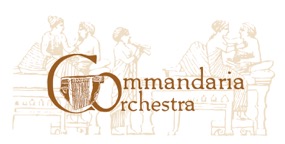 42 Knights &Pafos Street, P.O.Box 234630 Erimi, Limassol, CyprusTel: 00357 25873808 / Fax: 00357 25821718Mob: 00357 99907636orchestra@cypruswinemuseum.com / cypruswinemuseum@cytanet.com.cywww.cypruswinemuseum.comPRESS RELEASE IN GREEK & ENGLISHΓΕΡΜΑΝΙΚΟΣ ΡΟΜΑΝΤΙΣΜΟΣ | ΛΙΝΤΕΡ ΚΑΙ ΑΡΙΕΣ Σάββατο | 1η  Απριλίου 2023 | 19:00 | Εισιτήριο: €15 / €7 Κυπριακό Οινομουσείο | Ερήμη, Λεμεσός | Πληροφορίες: +357 99907636 | orchestra@cypruswinemuseum.comΠρομηθευτείτε τα εισιτήρια σας από την σελίδα: www.cypruswinemuseum.comhttps://www.cypruswinemuseum.com/german-romanticism-lieder-and-arias/«Λίντερ και Άριες» και το δεύτερο μια εβδομάδα αργότερα, το Σάββατο 8 Απριλίου, από τον κλαρινετίστα Γιώργο Γεωργίου και τον πιανίστα Ράμι Σαριεντίν κι είναι αφιερωμένο στο ρεπερτόριο για κλαρίνο και πιάνο.Το ρεσιτάλ «Λίντερ και Άριες» παρουσιάζεται από ένα τρίο το οποίο ανέβασαν μαζί αρκετές συναυλίες τα τελευταία δύο χρόνια και αποτελείται από την Σάββια Ιακώβου (σοπράνο), τον Δημήτρη Σπανό (βαρύτονο) και την Μαριόλα Χαριτίδου Γκάυ (πιάνο).Η Σάββια Ιακώβου είναι μια νεαρή και υποσχόμενη Κύπρια τραγουδίστρια, η οποία άρχισε την καριέρα της στην Αγγλία, τραγουδώντας, ανάμεσα σε άλλα, Amelia από την όπερα «Un Ballo in Maschera» του Βέρντι, «Μιμή» από την «La Bohéme» του Πουτσίνι κ.ά.Ο Δημήτρης Σπανός είναι ένας εξαιρετικός Κύπριος μουσικός που έχει αφοσιωθεί τα τελευταία μερικά χρόνια στην μονωδία και εμφανίστηκε, με μεγάλη επιτυχία, σε διάφορες συναυλίες μουσικής δωματίου. Και οι δύο μονωδοί, εδώ στην Κύπρο, διδάσκονται και καθοδηγούνται από την Ελένη Κάνθου.Η πιανίστα της συναυλίας είναι η répétiteur Μαριόλα Χαριτίδου Γκάυ, η οποία, εκτός από την καταξιωμένη δουλειά της ως καθηγήτρια πιάνου, έχει προετοιμάσει πολλές διεθνείς παραγωγές όπερας, έχει καθοδηγήσει και συνοδεύσει τραγουδιστές και οργανοπαίκτες σε τοπικούς και διεθνείς διαγωνισμούς, συναυλίες, ηχογραφήσεις κ.λπ.Το πρόγραμμα περιλαμβάνει, ανάμεσα σε άλλα, μια επιλογή από λίντερ που καθηλώνουν τον ακροατή, όπως τα «Am Brunnen vor dem Tore», «Moregngruss», «Atys» από το πλούσιο έργο του Φραντς Σούμπερτ, τα απαιτητικά στην ερμηνεία τραγούδια από τον κύκλο τραγουδιών «Dichetrliebe» του Ρόμπερτ Σούμαν καθώς επίσης, υπέροχα και πολύ ευχάριστα τραγούδια από τον Γιόχανες Μπραμς. Οι επιλεγμένες άριες και ντουέτα από τον Μότσαρτ έχουν στόχο να προσφέρουν μια εορταστική ατμόσφαιρα στην όλη παράσταση.GERMAN ROMANTICISM | LIEDER AND ARIAS | Vocal duo & Piano RecitalSaturday | APRIL 1st, 2023 | 19:00 | Ticket: €15 / €7Cyprus Wine Museum | 42 Pafou Str, 4630,  Erimi, LimassolINFO: +357 99907636 | orchestra@cypruswinemuseum.comBook your tickets on www.cypruswinemuseum.comhttps://www.cypruswinemuseum.com/german-romanticism-lieder-and-arias/The 9th Season of The Commandaria Orchestra & Friends Concert Series would like to invite classical music lovers to two unforgettable chamber music recitals dedicated to German Romantic Music at The Cyprus Wine Museum. The first recital will take place on Saturday, April 1st 2023 and is entitled Lieder and Arias and the second will happen a week later, on Saturday April 8th, 2023 and is dedicated to the clarinet and piano repertoire performed by the renowned clarinetist George Georgiou and the pianist Rami Sarieddine. The cast of the Lieder and Arias recital is a trio that has staged together several projects over the last two years and is consisted of Savvia Iakovou (soprano), Demetris Spanos (baritone) and Mariola Charitidou Guy (piano).Savvia Iakovou, a young and promising Cypriot singer, started her carrier in the UK, performing Amelia from Verdi's Un Ballo in Maschera, and Mimi, from Puccini's La Bohéme. Demetris Spanos, an excellent Cypriot musician, has devoted himself to singing by studying, and in the last couple of years performed with big success in various chamber music concerts. Both singers are under the guidance of the vocal pedagogue, Eleni Kanthou here in Cyprus.The pianist of the concert is the répétiteur Mariola Charitidou Guy, who, besides her renowned work as a piano pedagogue, has prepared several international opera productions, coached and accompanied singers and instrumentalists in local and international competitions etc. The recital program will include, among others, a collection of awe-inspiring Lieder by Franz Schubert -such as Am Brunnen vor dem Tore, Moregngruss, Atys-, a demanding collection by Robert Schumann -such as the circle of songs Dichetrliebe- and delightful songs by Johannes Brahms. Mozart's selected arias and duets for this recital aim to deliver a festive atmosphere to the performance.